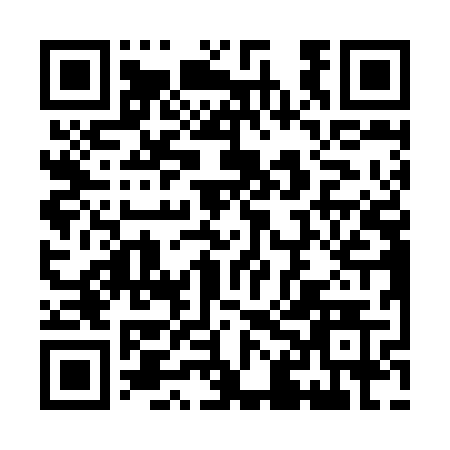 Prayer times for Allendale Heights, Georgia, USAWed 1 May 2024 - Fri 31 May 2024High Latitude Method: Angle Based RulePrayer Calculation Method: Islamic Society of North AmericaAsar Calculation Method: ShafiPrayer times provided by https://www.salahtimes.comDateDayFajrSunriseDhuhrAsrMaghribIsha1Wed5:336:481:345:168:219:362Thu5:326:471:345:168:219:373Fri5:316:461:345:168:229:384Sat5:306:451:345:168:239:395Sun5:296:441:345:178:249:406Mon5:276:431:345:178:259:417Tue5:266:431:345:178:259:428Wed5:256:421:345:178:269:439Thu5:246:411:345:178:279:4410Fri5:236:401:345:178:289:4511Sat5:226:391:345:178:289:4612Sun5:216:381:345:178:299:4713Mon5:206:381:345:178:309:4814Tue5:196:371:345:178:319:4915Wed5:186:361:345:178:319:5016Thu5:176:361:345:178:329:5117Fri5:166:351:345:178:339:5218Sat5:156:341:345:178:339:5319Sun5:146:341:345:188:349:5320Mon5:146:331:345:188:359:5421Tue5:136:321:345:188:369:5522Wed5:126:321:345:188:369:5623Thu5:116:311:345:188:379:5724Fri5:116:311:345:188:389:5825Sat5:106:301:345:188:389:5926Sun5:096:301:345:188:3910:0027Mon5:096:301:345:198:4010:0128Tue5:086:291:355:198:4010:0129Wed5:086:291:355:198:4110:0230Thu5:076:281:355:198:4110:0331Fri5:066:281:355:198:4210:04